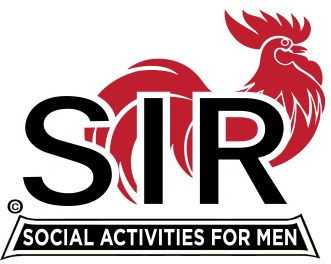 LAS TRAMPAS BRANCH 116BRANCH EXECUTIVE COMMITTEE ZOOM MEETING MINUTESMay 17, 2021Big Sir Sam Beret called the meeting to order at 8:31 AM.Secretary Paul Ramacciotti confirmed a quorum was present. The following members in attendance were:Executive Committee:		Big SIR Sam Beret			Little SIR Fred Wachowicz	Treasurer Alan Fitzgerald	Secretary Paul Ramacciotti	Assistant Secretary Alan PopeAssistant Treasurer Al SatakeMembership Phil GoffDirectors:			Gary Boswell	Roger Craig	Kevin Donahue	Al Farbman	Darrell McClaughryCommittee Chairmen:  Neil Schmidt, Jerry Hicks, Terry Sherman, Michael Ward, Mike Schneider, Don Schroeder, Bernie Wroblewski and John Riordan, Secretary’s Report:  Secretary Paul Ramacciotti asked if there were any changes or corrections to the April 19, 2021 Minutes as distributed.  There were none.  A motion was made to approve the Minutes by Al Satake and seconded by Fred Wachowicz.  The motion was approved.Secretary Ramacciotti then asked if there were any changes or corrections to the April 27, 2021 Special Minutes.  There were none.   A motion was made to approve the Minutes by Alan Fitzgerald and seconded by Sam Beret, The motion was approved.Treasurer’s Report:Alan Fitzgerald reported:April’s Budget vs Actual and Form 28 were emailed to BEC members.Bank balance at the end of April was $10,280.33 for the General Account and $15,714.41 for the Golf Account (includes pre-pay for Monterey, Canyon Lakes and Rancho Solano).Credit Card processing is working very well including refunds as needed,Luncheons in the future:  Need to be thinking about subsidizing as in the past.  Also, will the cost to cover the credit card fees be added.  The use a credit card will be prepaid with a cutoff date.Standing Reports:Membership:Phil Goff reported:Three new members were added this month, bringing total membership to 206.Dave Williams will arrange for orientation for the new members. Recruitment:   Mike Ward reported:Eleven outdoor activities have been approved and are fully active:  Amiable Amblers, Bocce Ball, Book Club 1, Fishing, all the golf events (including Monterey and Carson City), Pickle Ball, and Wine-O-Sir, which is on the agenda for approval. Golf lessons, which have been approved by the BEC, have had difficulty getting started.  Diablo Hills and Diablo Creek are being looked at as potential sites.Another reminder has been sent out concerning vaccine records and waiver, along with instructions on how to navigate these items on the website.Member Relations:Roger Craig reported:Vaccination Calls:  Roger left twenty-three messages telling people that if they had difficulty getting vaccinated that Dennis Starr would help them.  Dennis received only two return calls indicating that those who want to get vaccinated are. Publicity:Al Farbman reported:Large signage developed by Jerry Hicks and Jim McCormick two years ago is being used to some success, especially with golf.  The group is also attempting to get the golf courses to maintain a stack of the SIR trifold golf pamphlets.Social Media:  Still waiting to fill out the team of publicity committee members so people in their communities can post on social media.Carmel Golf Tournament Update:Kevin Donahue reported:Twenty-four golfers are signed up with thirty-six for dinner.  Most of the participants have paid.  Hotel accommodations are being provided by Embassy Suites and golf is being played at the two Fort Ord courses, Bayonet and Black Horse.COVID Compliance:   Kevin Donahue reported:102 members have turned in either one or both forms.  Forty-two wives have submitted forms, and there is also a category called “guests” of which there are two people.  Kevin updates the data base daily.  Everyone going to Carmel is on file.Boundary Oak Luncheons:   Mike Schneider reported:Mike has been in contact with Melissa Vogel, the catering manager, to determine when she thought Boundary Oak would be ready to start up luncheons again.  Possibly looking at July, but more realistically August or September.  A thirty-day notice would be required to get things scheduled.  State SIR approval is still needed for monthly meetings.Big SIR Report:Sam Beret reported:Breakout rooms to begin at 11:30 AM with random placement.  At 12:00 PM, Sam will open the luncheon meeting and address the membership, followed by today’s speaker.  Paul Freitas will introduce the speaker.Branch Website:  Sam suggested a special meeting to discuss the website in detail.  Discussion ensued as to member availability and it was decided to have the meeting on Thursday, May 27th at 8:30 AM.There is a SIR Leadership Symposium for RAMP and Nominating Committee leaders on May 19-20, 2021 from 2-4 PM via zoom. Little SIR Report:Fred Wachowicz reported:Today’s speaker will be Justin Alumbaugh, football coach at De La Salle High School.  The speaker for June will be Dan McGovern, former person in the DC Justice Department.  The speaker in July will be Patrick Walsh, football coach at Serra High School.  A future speaker is involved in chasing tornados.Twenty-two members have birthdays this month.Diversity Team:  The biggest thing happening now is scheduling a meeting with the golf leaders to discuss some type of golf-oriented recruiting event.  This has been put on hold because of the Carmel Golf Tournament. Branch Website & Data Base Security:Sam Beret reported:Questions have arisen as to where and how documents related to proof of vaccinations are going to be stored and safeguarded.  Phil Goff reported:Information will be stored on Box.com, a cloud service.  An e-mail address and password are required to log in, so it’s protected.  Phil also has the data base on his computer and he backs it up to external hard drives that are disconnected from his computer after he backs up.  There is no interest in sharing information with anyone.Old Business:Sam Beret reported:On May 3, 2021, the vaccination motion was modified to read from “must have two shots” to ”must have two shots plus two weeks after the second shot”.  This modification was done through e-mail and passed unanimously. New Business:Sam Beret reported:COVID protocols for Wine Tasting and Amiable Amblers are on the table for approval.  Sam made a motion to approve the two protocols.  Alan Fitzgerald reported:Alan interjected saying all protocols were not the same.  A lengthy discussion followed among members coming to the conclusion that each activity protocol would say the same thing and that activity protocols would be approved providing the necessary changes are made by each activity.  Alan then made the motion that “activity protocols be approved with the modifications as discussed to align with the protocols already approved by the BEC on May 3, 2021”.  Documents can then be submitted for approval.  The motion was seconded by Fred Wachowicz and unanimously approved.Sam Beret reported:When the corrected activity protocols are received, BEC approval will be done by e-mail.Sam Beret reported:Sam raised some of his concerns about the Carmel Golf Tournament being an away event.  After extensive discussion among members, it was decided that this is a non issue.  Insurance would cover any doubts.   There will be a special BEC meeting on May 27th followed by the regular June 21st meeting. There being no further business, the meeting was adjourned at 9:40 AM.Respectively Submitted:Paul Ramacciotti, Secretary